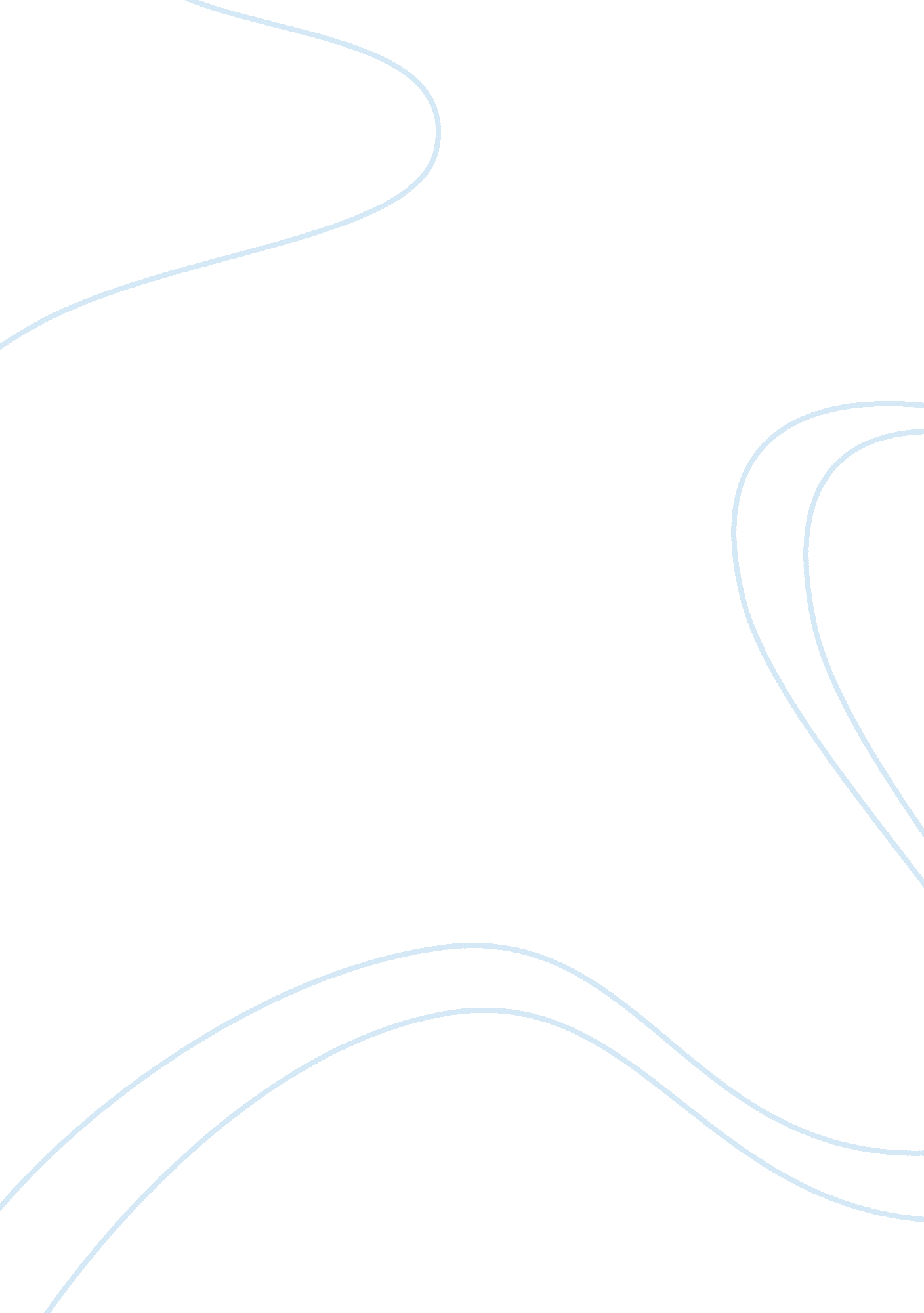 Why special needs children should be mainstreamedFamily, Children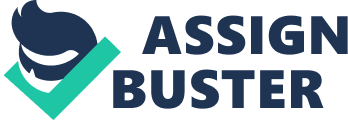 This article spends the bulk of its clip informing the reader of the different facts behind the history of mainstreaming instruction. It begins with a glossary of different footings that are used when discoursing mainstreaming. This glossary becomes rather utile, in that it relates the reader to terminology such as, IDEA, which is the Persons with DisabilitiesEducationAct, or IEPT which is Individualized Education Planning Team. It so moves on to the background of mainstream instruction. It shows the economic facets every bit good, demoing that to educate a mentally impaired kid it costs about three times the sum it does to educate a kid that is non mentally impaired. It so goes on to advert how Michigan has gone supra and beyond the federal Torahs when related to mainstream instruction. The article concludes by adverting the rapid growing of particular instruction, which besides means an addition in the demand for mainstreaming these kids. This article is a firsthand history of what one instructor has learned after learning kids that have been mainstreamed. She makes three points about what demand to be realized about mainstreaming in her article. The first thing she points out is a immense barrier towards mainstreaming. The writer points out that kids that are mentally impaired and mainstreamed, are by and large self-aware about it, and hence do non desire to pull attending to themselves, and so make non inquire inquiries, because they do non desire to look foolish. She so points out that kids that are non mentally impaired do non inquire inquiries because they do non desire to be looked at as the dense pupil. Another point that this writer makes is that mentally impaired pupils need one-on-one contact with a instructor, which can be hard when being mainstreamed, and being in category with 30 or more other pupils. This article was really enlightening, in demoing the differences between mainstreaming instruction for mentally impaired pupils, and the thought of inclusion. Perles points out that the chief difference between the two is the sum of support the pupil gets from instructors and other staff. Another big difference between the two is the outlook of the pupil. When being mainstreamed a mentally impaired pupil is expected to larn at a similar gait as the other pupils, although a small spot slower, when traveling through inclusion the outlooks are much lower, but are still related to what is expected of the other pupils. The thought behind mainstreaming is to assist a pupil better academically and socially by being given higher outlooks, and being around other pupils. The thought behind inclusion is assisting mentally impaired pupils better socially by puting them in schoolrooms with other pupils, instead than concentrate on faculty members. This article points out non merely some of the benefits of mainstream instruction, but besides some marks to state whether or non a pupil should be mainstreamed or non. The writer points out instantly that taking whether or non to mainstream a kid is a personal pick for any parent of a particular needs kid. She so mentions some of the factors one should see when make up one's minding whether or non to mainstream their kid. First, a parent should see the noise degree of a schoolroom, and whether their kid would be able to work with an increased noise degree, as compared to a schoolroom that contains other mentally impaired pupils merely. Another of import factor is how the kid behaves normally in public, if the kid is person that is non capable of acting themselves around other people in public, so they would non profit from being mainstreamed. The writer goes on to advert that mainstreaming can hold positive effects on all kids, the mentally disabled kids gain the societal accomplishments, and derive friendly relationships, while other kids, without those disabilities learn how to handle people that are different than they are. This article attempts to present the reader to the construct of mainstreaming mentally impaired kids in public instruction. The writer starts the article by specifying what inclusion is. He so points out that there are two chief types of inclusion. Inclusion itself is when particular demands kids spends a few categories with general instruction classs, and so pass the remainder of the twenty-four hours with the particular instruction categories, whereas Full-inclusion is when particular needs kids spend the full twenty-four hours in general instruction categories. Full-inclusion frequently means that there is either no particular instruction schoolroom, or that there are really few pupils in at that place, with merely one or two instructors. As the writer points out, inclusion is popular for a few grounds, first it follows the American with Disabilities Education Act ( aka IDEA ) , and the Rehabilitation Act of 1973. Another large ground that inclusion is a popular thought is that it is cost effectual, by incorporating mentally disabled pupils into general instruction schoolrooms, schools do non necessitate to engage as many staff members as they would if they were unable to mainstream those pupils. Arguably the biggest job confronting inclusion is the deficiency of general instruction instructors being trained so that they are able to learn both the mentally disabled pupils and the other pupils reasonably, without being excessively hard on the mentally handicapped, and without being excessively simple for the remainder of the category. This article looks at the practicality of inclusion. The writer spends most of the article informing the reader about some of the jobs that face inclusion, and the practicality of it. She mentions that one of the biggest jobs confronting inclusion is that the instructors need to be trained in how to learn, non merely general instruction pupils, but besides mentally impaired pupils, and non merely separately, but both at the same clip. What the reader needs to recognize, nevertheless, is that the writer is non merely playing Satans advocator for inclusion, but instead, the writer is indicating out the defects with full-inclusion, which is easy the more hard of the two when it comes to execution. Unfortunately, many of the points that are brought up in this article that have become outdated, and this is non the mistake of the writer. The article was originally published in October 1997. Over the last 13 old ages, while the jobs that are brought frontward by the writer have non been solved, but at that place have been paces to better these jobs, and they are being solved reasonably quickly. This article informs the reader of what an inclusive school is like. The writer points out that if inclusion is traveling to be successful, so the mentally impaired pupils need to be viewed the same as any other pupil, by every other pupil. Until this happens, inclusion can non be considered complete, or successful. The writer besides includes a chart of things that inclusion seeks to make in any schoolroom, things that it tries to make less of, and things it tries to make more of. This includes things like Less whole categoryteacher-directed direction and More attending to affectional demands and the changing cognitive manners of single pupils. If inclusion is traveling to work so schools need to turn to the points that this writer brings up, and either work out the jobs associated with them, or implement the different thoughts. This article sets out to open the eyes of the reader to the existent grounds behind the mainstream motion. The writer points out instantly the grounds that she believes mainstream instruction has become such a popular thought. The writers first ground for the popularity behind the popularity it has incurred is cost. It is a batch cheaper to pay for a few instructors that can learn both mentally disabled kids, and general instruction kids, than wage for instructors for each separately. The ground is non so that schools can do moremoneyby non paying for single particular instruction teachers, but instead because schools are confronting more and more budget cuts, particularly in Michigan, schools need to happen manner to cut costs, and by doing particular needs kids take category with general instruction pupils the school does non hold to pay for an excess teacher. The writer so mentions that this is all being done deceivingly, by mentioning that this is being done so that mentally impaired kids are treated withequality, when compared to other kids, people decide that these kids need to be mainstreamed, and the terminal consequence is that they may non be acquiring the instruction they would be acquiring if they were non being mainstreamed. This article is alone from the remainder in that it non merely supports the thought of mainstream instruction, but the article lists seven stairss that parents of mentally disabled kids should travel through to assist find whether or non they should see mainstreaming their kid. The writer besides mentions that while mainstreaming is something to see, there are certain fortunes that one needs to believe about earlier merely presuming that mainstreaming their kid is the right manner to travel. Before one determines that they will partake with a mainstream-style instruction for their kid they need to see the badness of their kids damage. If their kid is badly impaired, or needs a batch of single attending, so the kid can non work in a mainstreamenvironment, and it would destroy the categories that they would go to. But, if you determine that your kid will be able to manage mainstream instruction, they should. There have been surveies that have shown that kids that go through mainstream instruction go more functioning parts of society than those that were isolated in merely particular instruction schoolrooms. One key point that the writer did do is that mainstream instruction demands to turn to the demands of the mentally impaired kid, while still turn toing what the other pupils need academically. This article decidedly seems to be the most cheerful about mainstream instruction. The writer references that for mainstream instruction to work parents necessitate to be involved, but allow the kids believe they are the ground that everything is working so good. While the parents need to let their kids to believe this duty is theirs entirely, the parents besides play a important function in how effectual mainstream instruction will be for their kid. The parents need to back up their kids, while keeping a moderately high degree of outlooks for their kids, and this manner the pupil will make their maximal potency. One really of import factor that the3 writer points out is that, while parents can presume that the people in charge of running mainstream instruction have their kids best involvement in head, the parents are the lone people that are traveling to be worried about their kid above all else. Parents need to be the figure one advocator for their kid, or they will non acquire what they want out of mainstream instruction. This article points out something that none of the others has, mainstream instruction does non merely impact the parents, and mentally handicapped kid. Mainstream instruction affects the full household, siblings can frequently clock feel isolated from their parents when all of this attending is traveling to merely one of their kids. The writer points out that one thing that parents should look into is happening some signifier of support for everyone in the household. 